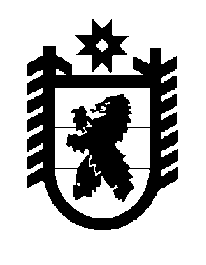 Российская Федерация Республика Карелия    ПРАВИТЕЛЬСТВО РЕСПУБЛИКИ КАРЕЛИЯПОСТАНОВЛЕНИЕот  13 ноября 2018 года № 418-Пг. Петрозаводск О разграничении имущества, находящегося в муниципальной собственности Эссойльского сельского поселенияВ соответствии с Законом Республики Карелия от 3 июля 2008 года                № 1212-ЗРК «О реализации части 111 статьи 154 Федерального закона                        от 22 августа 2004 года № 122-ФЗ «О внесении изменений в законодательные акты Российской Федерации и признании утратившими силу некоторых законодательных актов Российской Федерации в связи с принятием федеральных законов «О внесении изменений и дополнений в Федеральный закон «Об общих принципах организации законодательных (представительных) и исполнительных органов государственной власти субъектов Российской Федерации» и «Об общих принципах организации местного самоуправления в Российской Федерации» Правительство Республики Карелия п о с т а н о в л я е т:1. Утвердить перечень имущества, находящегося в муниципальной собственности Эссойльского сельского поселения, передаваемого в муниципальную собственность Пряжинского национального муниципального района, согласно приложению.2. Право собственности на передаваемое имущество возникает у Пряжинского национального муниципального района со дня вступления в силу настоящего постановления.            Глава Республики Карелия 					                  А.О. ПарфенчиковПриложение к постановлению Правительства Республики Карелияот  13 ноября 2018 года № 418-ППереченьимущества, находящегося в муниципальной собственности Эссойльского сельского поселения, передаваемого в муниципальную собственность Пряжинского национального муниципального района______________№ п/пНаименование имуществаАдрес местонахождения имуществаИндивидуализирующие характеристики имущества1234Квартирапос. Кудама, ул. Трудовая, 
д. 2, кв. 2площадь 33,7 кв. мКвартирапос. Кудама, ул. Трудовая, д. 5, кв. 4площадь 28,1 кв. мКвартирапос. Кудама, ул. Трудовая, д. 32, кв. 1площадь 41,5 кв. мКвартирапос. Кудама, ул. Трудовая, д. 21, кв. 2площадь 44,3 кв. мКвартирапос. Кудама, ул. Трудовая, д. 37, кв. 1площадь 52,7 кв. мКвартирапос. Кудама, ул. Набережная, д. 15, кв. 2площадь 51,8 кв. мКвартирапос. Кудама, ул. Октябрьская, д. 1, кв. 1 площадь 41,1 кв. мКвартирапос. Эссойла, ул. Совхозная, д. 14, кв. 4площадь 37,9 кв. мКвартирапос. Эссойла, ул. Совхозная, д. 14, кв. 8площадь 37,9 кв. мКвартирапос. Эссойла, ул. Совхозная, д. 14, кв. 2площадь 45,6 кв. мКвартирапос. Эссойла, ул. Совхозная, д. 14, кв. 6площадь 46,7 кв. мКвартирапос. Эссойла, ул. Совхозная, д. 11, кв. 1площадь 51,8 кв. мКвартирапос. Эссойла, ул. Совхозная, д. 10, кв. 3площадь 20,5 кв. мКвартирапос. Эссойла, ул. Совхозная, д. 1, кв. 1площадь 30,0 кв. мКвартирапос. Эссойла, ул. Совхозная, д. 1, кв. 2площадь 27,3 кв. мКвартирас. Эссойла, ул. Озерная, д. 90, кв. 3площадь 35,7 кв. м1234Квартирас. Эссойла, ул. Озерная, д. 7, кв. 3площадь 39,8 кв. мКвартирас. Эссойла, ул. Набережная, д. 4, кв. 4площадь 28,4 кв. мКвартирас. Эссойла, ул. Набережная, д. 4, кв. 2площадь 38,5 кв. мКвартирас. Эссойла, ул. Набережная, д. 6, кв. 3площадь 37,0 кв. мКвартирас. Эссойла, ул. Набережная, д. 6, кв. 2площадь 26,6 кв. мКвартирапос. Эссойла, ул. Центральная, д. 20, кв. 3площадь 28,0 кв. мКвартирапос. Эссойла, ул. Центральная, д. 20, кв. 4площадь 28,2 кв. мКвартирапос. Эссойла, ул. Центральная, д. 19, кв. 1площадь 50,1 кв. мКвартирапос. Сяпся, ул. Школьная, д. 12, кв. 2площадь 39,8 кв. мКвартирапос. Соддер, ул. Центральная, д. 30, кв. 4площадь 38,0 кв. мКвартирапос. Соддер, ул. Новая, д. 11, кв. 1площадь 33,9 кв. мКвартирапос. Эссойла, ул. Новоселов, д. 3, кв. 16площадь 56,9 кв. м, балансовая стоимость 1 986 948,60 рубля